PhD Summerschool at Viðareiði Faroe Islands August 2022Venue: Hotel Norð, Viðareiði (https://www.hotelnord.fo/) + 3 nearby housesSchedule:Sunday 28/812.25 PM Departure 28th Copenhagen Aiport (RC 453)  (be there 2h before departure)1.40 PM (local time) arrival Vágar airport3PM bus to Gásadalur to see Múlafossur 4PM-5PM bus to Hotel Norð,  Viðareiði (exchange in Klaksvík to smaller buses that fit through narrow tunnels to Viðareiði)6PM-7.30PM DinnerEvening program7:30 – 8:00 Talk by Francois Renard about Faroe Islands geology, time flexible 8:00-9:00 Science/research activity 1 Monday 29th 7-8 Breakfast9-12 Morning Program (incl. coffee break)9:00- 9:30 Talk by Kunihiko Kaneko9:30-10:15: 7*5 min talks (Albert Alonso, Benjamin Halager Andersen, Mohammad Reza Arastoo, Alexandra Ardaseva, Poul Marin Bendix, Lasse Bonn, Mireia Cordero)10:15-11:00: coffee break11:00-11:20: (1) 20 min talk by Natascha Leijnse11:20-12:00: 6 * 5min talks (Helena Maria Davisdottir Danielsen, Amin Doostmohammadi , Andreas Eilersen, Younes Farhangibarooji, Alba García Vázquez, Miguel Garrido Zornoza)12 Lunch 1PM-5PM (e.g. see the local old church with a guide to tell us stories followed by a short hike)6PM Dinner7.30PM-9PM Evening Program ( incl. coffee and cake)7:30-7:50 (2) 20min Talk by Stanley Brown8:00-9:00 Science/Research Activity 2, with coffee and cakeTuesday 30/87-8 Breakfast9-11AM Sailing a 2h round trip with Ferry from Hvannasund to Svínoy to Fugloy with the Ferry Ritan (https://da.wikipedia.org/wiki/M/S_Ritan)   12-1PM Lunch1-5PM to Afternoon Program (incl. coffee/cake)1:30-2:00 Talk by Karel Proesmans2:00-2:45 7* 5min talks (Valeriia Grudtsyna, Liselotte Jauffred ,Mogens Høgh Jensen, Dana Taylor Kamp, Julius Kirkegaard, Irene Livia Kruse, Alessandra Lucchetti)2:45-3:30 coffee/cake3:30-3:50 (3) 20 min talk by Tuan Pham 3:50- 4:15  4*5min talks (Anastasios Marantos, Joachim Mathiesen, Namiko Mitarai, Guillermo Moreno Pescador)4:15-4:30 break4:30-5:00 Talk by Genevieve Thon6PM Dinner7.30PM-9PM Evening Program (incl. coffee/cake)7:30-7:50 (4) 20 min talk by Thomas Heimburg8:00 – 9:00  Science/Research Activity 3 with coffee and cakeWedensday 31/87-8 Breakfast9-12 Morning Program (incl. coffee/cake)9:00-9:30 Talk by Weria Pezeshkian9:30-10:15: 7*5 min talks (Jan Fabio Nickels, Andreas Berglund Nielsen, Malthe S N Nielsen, Pablo Purohit, Pavlina Senikoglou, Kim Sneppen, Victoria Thusgaard Ruhoff)10:15-11:00: coffee break11:00-11:20: (5) 20 min talk by Mathias Heltberg 11:20-11:40: 3 * 5min talks (Ala Trusina, Alexander Valentin Nielsen, Xiaochan Xu)11:40-12:00: (6) 20 min talk by Bjarke Frost Nielsen12 Lunch 1PM-5PM Hiking (Hiking Villingardalsfjall or Enniberg if Weather permits)6PM Dinner7.30PM-9PM Evening Program (incl. coffee/cake)7:30-9:00 Science/Research activity 4 with coffee and cakeThursday 1/9 7AM-8AM Breakfast9AM-10AM Bus to village Gjógv10AM-12 Local sightseeing in the Gap at the Harbor of Gjógv and a local (1h steep and safe hike) hike along the cliffside (maybe chances to see puffins)12PM-1PM Enjoy lunch boxes prepared by the Hotel Nord 1PM Bus to Tórshavn (Hotel Føroyar, Hotel Brandan, Hilton Garden and Hotel 62N)3PM-7PM Local sight seeing in Tórshavn on your own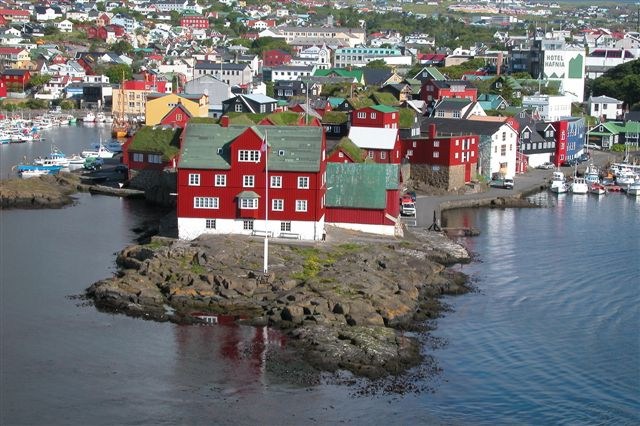 Old town called Tinganes contains the red ministry buildings located centrally on a nose-shaped cliff area pointing towards the harbor) Skansin an old fortress from 1580 used as a defense against pirates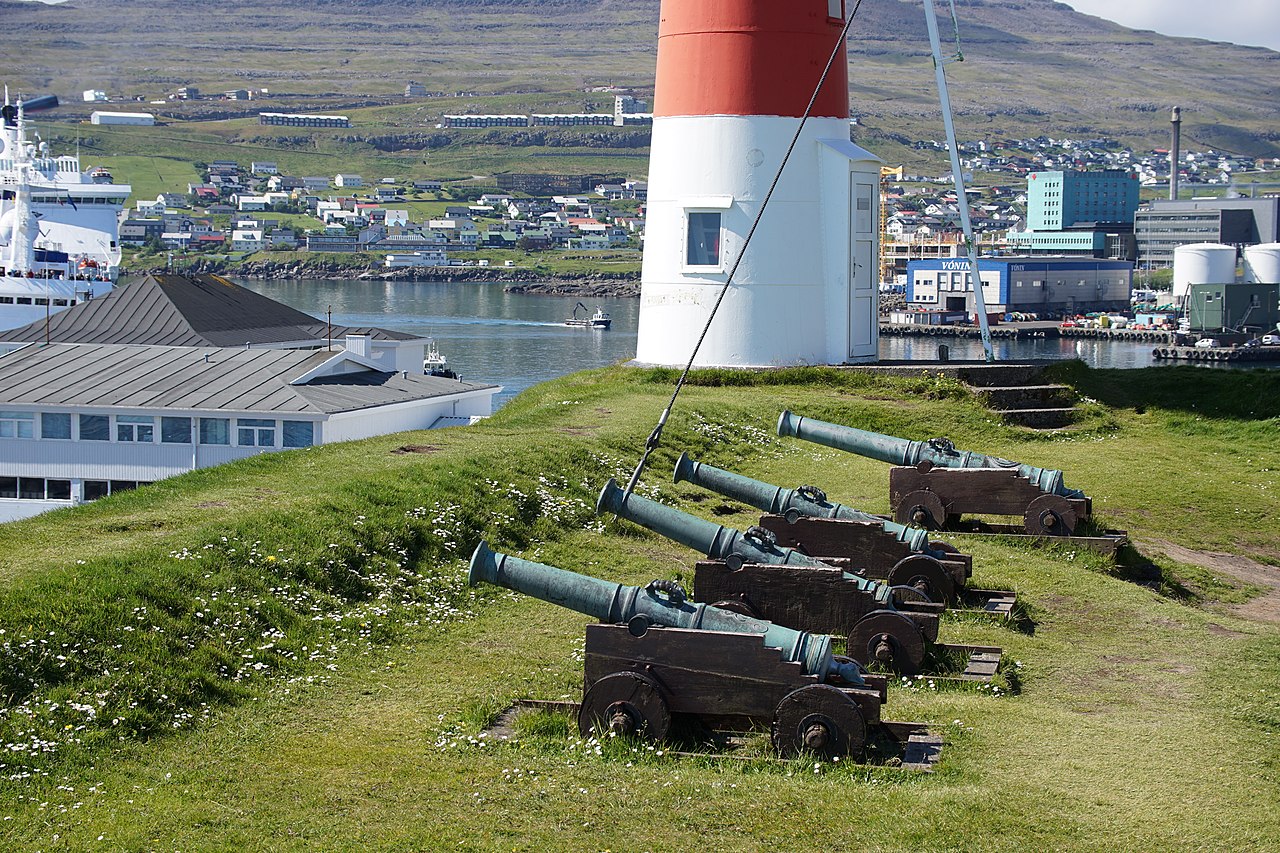 The walking street contains many shops with Faroese knitting products, art souviners etc..Tjódsavnið (Faroese National Museoum, https://www.tjodsavnid.fo/english)8-10.45PM Dinner at Katrina Christiansen (https://en.katrina.fo/ a restaurant where the famous author William Heinesen was raised)Enjoy the rest of the evening in Tórshavn (e.g. A beer at Mikkeller just next to the restaurant)Friday 2/9Breakfast at hotelsLocal sightseeing in Tórshavn on your own12.30 PM Bus from Tórshavn to airport (From 4 hotels, be prepared to wait for up to 30min) 3PM Departure from Vágar to CPH (Atlantic Airways )